CREDENCIAMENTO DE PRESTADORES DE SERVIÇOS DA ÁREA DA SAÚDENº 02/20215ª RELAÇÃO DE CREDENCIADOSA Comissão Permanente de Licitação, através do Presidente que ao final assina, torna pública a relação dos profissionais (pessoas físicas e jurídicas) que foram habilitados/credenciados até a presente data:Ressalta-se, conforme previsto em edital, que os credenciados serão contratados conforme necessidade da Secretaria de Saúde, Secretaria de Assistência Social e Secretaria de Educação, para o exercício de 2021.Corumbaíba, 23 de março de 2021.  _________________________    Fabrício Silva de DeusPresidente da CPLATO DE DECLARAÇÃO DE INEXIGIBILIDADE DE LICITAÇÃO NO 012/2021"Dispõe sobre a declaração de inexigibilidade de licitação para o credenciamento de prestadores de serviços da área da saúde, pessoa física e/ou jurídica, visando atender às necessidades da Secretaria Municipal de Saúde do Município de Corumbaíba - GO., para o ano de 2021"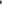 O PRESIDENTE DA COMISSÃO PERMANENTE DE LICITAÇÃO DE CORUMBAÍBA, ESTADO DE GOIÁS, NO USO DE SUAS ATRIBUIÇÕES LEGAIS, e;Considerando que o Fundo Municipal de Saúde necessita contratar prestadores de serviços da área da saúde, pessoa física ou jurídica, incluindo ainda clinicas, hospitais, laboratórios e outros, para o exercício de 2021;Considerando que tais atividades laborais exigem conhecimentos e técnicas compatíveis para seu respectivo exercício;Considerando que a Assessoria Contábil certificou a existência de dotação orçamentária e compatibilidade com o PPA, LDO e LOA;Considerando parecer exarado pela Procuradoria Jurídica do Município, no qual ficou demonstrada a viabilidade da contratação direta via inexigibilidade de licitação nos termos do art. 25, caput da Lei Federal 8666/93;Considerando o Edital de Chamamento nº 002/2021, publicado no Diário Oficial, jornal de grande circulação no Estado de Goiás e no site dessa municipalidade, bem como no Diário Oficial do Estado;Considerando que após abertas as inscrições e até a presente data compareceram alguns interessados, conforme Relação de Credenciados, de fls. retro, dos presentes autos;Considerando ainda a dificuldade de se conseguir interessados, sejam profissionais ou empresas competentes e disponíveis em prestar serviços da área da saúde nesta municipalidade;Considerando que tanto as pessoas físicas quanto jurídicas da área da saúde a serem contratadas são possuidoras das qualidades que o serviço requer, adequando-se às necessidades da municipalidade;DECIDE:Art. 1 0. Com fundamento no artigo 25, caput da Lei Federal no 8.666/93, bem como na Resolução Normativa NO 17/98, nas Instruções Normativas Nº 007/2016 e Nº 001/2017, conforme prescreve o parecer jurídico, DECLARAR a inexigibilidade de licitação para a contratação das pessoas físicas/jurídicas abaixo listadas para prestação de serviços junto à Secretaria Municipal de Saúde para o ano de 2021, bem como as que credenciarem a partir deste ato: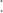 Naiane Joice Ferreira, inscrita no CPF/MF nº 052.903.791-26;Stefany de Almeida Silva, inscrita no CPF/MF nº 703.002.271-83;Oral Clinic Odontologia Eireli, inscrita no CNPJ/MF nº 35.637.790/0001-03;Celismar do Valle Martins, inscrito no CNPJ/MF nº 324.179.181-53;Cristiano Lima Vidal, inscrito no CNPJ/MF nº 048.020.536-83;Laboratório de Prótese Dentária Solução Eireli, pessoa jurídica de direito privado, inscrita no CNPJ sob o no 36.271.505/0001-38Art. 20. Face ao disposto no art. 26, da Lei Federal no 8.666/93, submetemos o ato à autoridade superior para ratificação e devida publicidade.Departamento de Licitações e Contratos da Prefeitura Municipal de Corumbaíba, Estado de Goiás, aos 23 de março de 2021.Comissão Permanente de Licitação:______________________			______________________Fabrício Silva de Deus 			Victor Carneiro do Carmo Presidente da CPL				Membro______________________			_________________________	Diego Menezes Cardoso			Joiciele de Sá Ribeiro Membro					MembroRATIFICAÇÃO DO ATO DE INEXIGIBILIDADE DE LICITAÇÃO Nº 12/2021Ratifico o ato acima, de autoria da Comissão Permanente de Licitação, tudo de conformidade com os documentos que instruem o respectivo processo, uma vez que o. mesmo se encontra devidamente instruído.Publique-se.					Corumbaíba, 23 de março de 2021.		Marcelo de Carvalho Vieira		Gestor do FMSSebastião Rodrigues Gomes Filho		Prefeito Municipal01NAIANE JOICE FERREIRAODONTÓLOGA18/03/21Credenciado(a)02STEFANY DE ALMEIDA SILVAODONTÓLOGA18/03/21Credenciado(a)03ORAL CLINIC ODONTOLOGIA EIRELICLÍNICA ODONTOLÓGICA18/03/21 Credenciado(a)04CELISMAR DO VALLE MARTINSODONTÓLOGO18/03/21Credenciado(a)05CRISTIANO LIMA VIDALODONTÓLOGO18/03/21Credenciado(a)06LABORATÓRIO DE PRÓTESE DENTÁRIA SOLUÇÃO EIRELILABORATÓRIO23/03/21Credenciado(a)